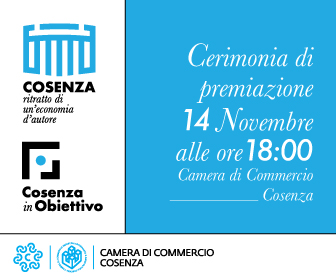 PREMIO“Cosenza: Ritratto di un’economia D’AUTORE”TERZA EDIZIONE - ANNO 2023BANDO - REGOLAMENTOAllegato 1 ALLA DELIBERA di Giunta camerale n° 35Del 26/06/2023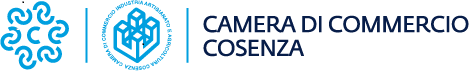 SommarioFINALITA’	3TEMA	3REGOLAMENTO	4Art.1 –Condizioni di partecipazione	4Art. 2 – Articolazione del concorso	4Art. 3 – Modalità di presentazione delle domande	5Art.5 – Commissione Valutatrice	6Art. 6 – Criteri generali di valutazione	7Art. 7 – Selezione dei Vincitori e premiazione	7Art.8 CATALOGO	7Art. 9 – premi non ritirati	7Art.10 – Valutazioni della commissione	7Art. 11-Diritti d'autore	8Art.12 – Note generali	8Art. 13– Annullamento e revoca del Concorso	8Art. 14 – Segreteria organizzativa e tempi	8Art. 15– Tutela delle persone fisiche, terze, ancora in vita o potenzialmente decedute	8Art. 16 -  Clausola di Salvaguardia	8Art. 17  Trattamento dei dati personali – DLGS 30 giugno 2003, n. 196 e s.m.i. e regolamento UE 2016/679(GDPR).	9FINALITA’La Camera di Commercio di Cosenza Indice un Premio “Cosenza: Ritratto di un’economia d’autore “– Terza Edizione 2023Il concorso è riservato a due categorie di partecipanti:artisti: Pittori, Scultori, Fotografi, Disegnatori (vignettisti, fumettisti, ritrattisti), musicististudenti di licei artistici e di istituti tecnici con indirizzo moda/oreficeria/artigianato e studenti delle Accademie di Belle Arti e dei conservatori di musicache rappresentino artisticamente al meglio i settori economici rappresentativi del territorio Cosentino e istituzionalmente rappresentati nella Camera di Commercio di Cosenza: Commercio, Industria, Artigianato e Agricoltura con un focus particolare ai mestieri del futuro/all’evoluzione green dei settori economici tradizionali.TEMAI temi scelti per la seconda edizione del premio Cosenza Ritratto di un’economia d’autore sonoi mestieri del futuro;la svolta green dei settori economici tradizionali.Le nuove tecnologie stanno stravolgendo i vecchi mestieri, in alcuni casi stanno cancellando mansioni ripetitive e molto faticose. Il progresso tecnologico è qualcosa da temere o un’opportunità da cogliere? I settori tradizionali sono capaci di intravedere le potenzialità della c.d. 4 rivoluzione industriale o preferiscono trincerarsi nel vecchio adagio “si è sempre fatto così”? Il tessuto economico cosentino sarà lo stesso tra 5 anni?D’altro canto è ormai chiaro che il modello consumistico e produttivo che l’occidente ha portato avanti negli scorsi decenni non è più sostenibile. L’inquinamento dei mari ha raggiunto livelli di non ritorno ed il cambiamento climatico pone seri rischi sul futuro di colture e forme di vita necessarie alla nostra sopravvivenza.Il nostro modo di produrre e di consumare si deve modificare. I settori tradizionali del Commercio, Industria, Artigianato e Agricoltura saranno capaci di accettare la sfida green dei prossimi anni? E come si modificheranno? Le attività ed I prodotti come li conosciamo ora esisteranno ancora tra 5 anni? REGOLAMENTOArt.1 –Condizioni di partecipazioneLa partecipazione al concorso è gratuita e comporta con la candidatura, l’accettazione integrale del presente regolamento.Art. 2 – Articolazione del concorsoIl Concorso è rivolto ad Artisti e Studenti operanti su tutto il territorio nazionale e attraverso differenti forme d’arte e nello specifico prevede l’assegnazione di premi per differenti sezioni:Premio Pittura: Premio SculturaPremio Fotografia:Premio DisegnoPremio Arte digitalePremio MusicaPer ciascuna la categoria verranno assegnati i seguenti premi:Artisti premio € 4.000,00 + Targapremio € 2.500,00 + Targa premio € 1.500,00 + Targa Studenti premio € 1.000,00 +Targapremio €    800,00 +Targapremio €    500,00 +TargaIn caso di classificazione ex aequo all’interno di una tra le categorie indicate, il premio sarà suddiviso tra i due risultati vincitori parimerito. Inoltre, in caso di assenza vincitori in talune delle categorie indicate, l’ammontare del premio non assegnato, potrà essere ripartito in parti uguali tra vincitori ex equo di una singola categoria. Agli artisti di tutte le categorie e sezioni che non si sono classificati nei primi tre premi sarà consegnata la targa di riconoscimento della Camera di Commercio.Gli elaborati artistici in concorso dovranno essere realizzati direttamente dall’artista/studente proponente, che rilascerà apposita dichiarazione nel modulo di partecipazione al momento della consegna dell’opera d’arte. Tutte le opere presentate dai partecipanti al concorso resteranno di proprietà della Camera di Commercio, che potrà utilizzarle e/o ad esporle per i propri scopi nell’ambito delle proprie attività, citandone l’autore.A tale scopo i partecipanti dichiarano, alla presentazione dell’opera d’arte, di sollevare la Camera di Commercio da qualsiasi responsabilità a fronte di eventuali ipotetiche rivendicazioni dei diritti di esclusiva o proprietà da parte di terzi.Art. 3 – Modalità di presentazione delle domande Gli elaborati artistici dovranno pervenire alla Sede della Camera di Commercio sita in via Calabria 33, 87100 Cosenza. Termine per la presentazione: 28/02/2023 alle ore 12.30. La partecipazione è gratuita. La presentazione delle opere sarà intesa come accettazione delle regole della concorrenza e dei termini e condizioni.Gli elaborati artistici non devono includere alcuna promozione di marchi di prodotti o servizi, o contenuti osceni, violenti, razzisti o diffamatori. Le sottomissioni incomplete o non conformi alle specifiche formali saranno automaticamente escluse dal Concorso.Le iscrizioni possono anche non essere accettate nel concorso se gli elaborati presentano un individuo identificabile che non ha dato il proprio consenso a comparire o se l'immagine presenta pubblicità o marchi che altrimenti richiederebbero all'Ente camerale di ottenere il permesso di utilizzo.Tutte le condizioni indicate dovranno essere autocertificate dal soggetto che partecipa al concorso a pena di esclusione.Premio Pittura: Gli elaborati potranno essere realizzati con qualsiasi tecnica pittorica (a titolo esclusivamente esemplificativo olio, acrilico, tempera, acquarello pastelli ecc. Sono compresi arazzi e mosaici realizzati con tessuti a telaio) e su qualsiasi supporto di qualunque materiale (tela e tessuti in genere, legno, ceramica, vetro ecc.). Le Dimensioni degli elaborati di questa categoria non hanno limitazioni.Premio Scultura: Gli elaborati potranno essere realizzati con qualsiasi materiale (a titolo esemplificativo pietra, marmo, legno, ceramica, vetro, ferro o altre leghe metalliche, plastica ad esclusione di materie deperibili o che richiedono tecniche di conservazione per il mantenimento) e tecnica scultorea (a titolo esemplificativo: bassorilievo, incisione, intarsio ecc.) Le Dimensioni degli elaborati di questa categoria non potranno superare  di altezza e X 1m. di larghezza e X 1m di profondità.Premio Fotografia: Gli elaborati potranno essere realizzati con l’ausilio di tecniche di foto ritocco e post-produzione e dovranno essere consegnati su carta fotografica, misura 30X40 corredati da formato digitale ad alta risoluzione preferibilmente ROW e in formato JPG (da consegnare su penna USB). Il numero massimo di foto presentabili per ciascuna partecipazione è di 6.Premio Disegno: Gli elaborati di questa categoria comprendono: Ritratti, Fumetti, vignette, Strisce realizzati a matita, carboncino, o con qualsiasi differente tecnica di realizzazione e supporto volte ad esaltare il soggetto rappresentato. Le Dimensioni degli elaborati di questa categoria non hanno limitazioni.Premio Arte Digitale: immagini/oggetti prodotti con l’ausilio di software e programmi, compresi sistemi di intelligenza artificiale e di sistemi di elaborazione di grandi quantità di dati. Gli autori di questa tipologia di elaborati potranno decidere di associare all’opera un certificato NFT. In questo caso il certificato dovrà essere intestato alla Camera di Commercio di Cosenza. La Commissione Valutatrice provvederà ad assegnare una primalità agli elaborati provvisti di NFT.Premio Musica: composizione di un brano musicale della durata massima di 3 minuti gli elaborati andranno consegnati su penna usb.Tutti Gli elaborati candidati dovranno essere corredati da un testo descrittivo esplicativo del soggetto rappresentato. Testo: titolo breve e un testo descrittivo di massimo 2000 caratteri. Dal testo si dovrà evincere chiaramente come l’opera si sposi con il tema del concorso. Il testo dovrà inoltre contenere tutte le indicazioni necessarie ad una corretta valutazione dell’elaborato.Gli elaborati dovranno pervenire alla Camera di Commercio di Cosenza accompagnati dalla specifica scheda di partecipazione debitamente compilata e sottoscritta (pubblicata e scaricabile dal sito www.cs.camcom.gov.it), a partire dal 07/07/2023 ed entro il 28/02/2024. La busta, contente la scheda di partecipazione dovrà riportare la dicitura “Cosenza: Ritratto di un’Economia d’Autore” ed essere indirizzata alla “Segreteria organizzativa del Concorso”.Le candidature (opere d’arte e schede partecipazione) dovranno essere consegnate a mezzo posta o a mano c/o la CCIAA di Cosenza- via Calabria, 33 – 87100 Cosenza.Degli elaborati pervenuti la segreteria organizzativa darà notizia di avvenuta ricezione al mittente a mezzo mail.La partecipazione al Concorso è subordinata, come criterio di accesso allo stesso, alla presentazione di: Per gli artisti: un curriculum artistico dal quale si evinca chiaramente l’esperienza maturata dall’autore candidato (esempio partecipazione a mostre vernissage e concorsi, book fotografici riproducenti le opere già realizzate, premi vinti, attestati di partecipazione ecc.).Per gli studenti: un curriculum sintetico nel quale sia indicato l’istituto scolastico di appartenenza e la partecipazione ad eventuali altri concorsi anche scolastici.Nella candidatura al concorso il partecipante dovrà indicare la sezione e la categoria per cui intende concorrere: ad es. Premio Pittura, Premio Cultura, Premio Fotografia, Premio Disegno, Premio Arte Digitale, Premio MusicaArt.5 – Commissione ValutatriceLe selezioni saranno gestite da una Commissione di esperti nominata dal Segretario Generale e sarà composta da esperti delle sezioni in concorso, anche trasversali, dal Segretario Generale e, honoris causa, dal Presidente della Camera di Commercio, in qualità di Presidente di Commissione.Art. 6 – Criteri generali di valutazioneGli elaborati artistici in concorso saranno valutati, per l’ammissibilità in base al criterio generale valevole per tutti gli elaborati presentati in base alla coerenza espressiva delle opere con i temi del concorso indicato all’art 1 del presente bando.Gli altri criteri di valutazione comprenderanno il giudizio su:Creatività espressaAbilità nell’uso della tecnicaOriginalità nel prodotto finale e/o nella realizzazione tecnica dell’elaborato Coerenza contenutistico espressiva con il tema del Concorso.Art. 7 – Selezione dei Vincitori e premiazioneLa Commissione, a proprio insindacabile ed inappellabile giudizio e secondo i criteri di cui all’art 6, selezionerà i vincitori per ognuno dei Premi in concorso, risultati particolarmente rispondenti agli obiettivi e allo spirito dello stesso. I partecipanti al concorso conosceranno l’esito della selezione solo durante la partecipazione alla cerimonia di premiazione, che si terrà a Cosenza presso la Camera di Commercio a conclusione delle attività di concorso.La Camera di Commercio si riserva di non assegnare alcun premio qualora la giuria non esprima una valutazione sufficiente degli elaborati in concorso. Art.8 CATALOGOLa Camera di Commercio di Cosenza realizzerà un catalogo contenente tutte le opere ammesse a concorso, una breve bio dei partecipanti ed una breve descrizione delle opere stesse. Il catalogo sarà distribuito durante la cerimonia di premiazione ed in tutte le occasioni in cui la Camera di Commercio di Cosenza lo riterrà opportuno.Art. 9 – premi non ritirati I premi non ritirati personalmente dagli autori rimarranno nella disponibilità della Camera di Commercio di Cosenza. Art.10 – Valutazioni della commissioneLa valutazione e le motivazioni espresse dalla Commissione di cui all’articolo 5 e 6 sono insindacabili ed inappellabili.Art. 11-Diritti d'autore
Il copyright e la proprietà delle opere presentate per questo concorso rimane alla Camera di Commercio. Gli elaborati presentati dovranno essere inediti ed originali.In un’ottica di sostegno e promozione degli artisti partecipanti, I progetti artistici realizzati saranno valorizzati attraverso momenti di presentazione pubblica e opportunità di circuitazione nella provincia di Cosenza.Gli elaborati saranno esposti in una mostra collettiva in una sede ricadente nel territorio cosentino. Art.12 – Note generaliPer tutto quanto non previsto nel presente regolamento in merito all’organizzazione del concorso, le decisioni spettano alla Camera di Commercio di Cosenza. Art. 13– Annullamento e revoca del ConcorsoLa Camera di commercio di Cosenza si riserva la facoltà di revocare, modificare o annullare il concorso ed il presente regolamento, qualora ne ravvedesse l’opportunità per ragioni di pubblico interesse, senza che per questo i partecipanti possano vantare dei diritti nei confronti della Camera di commercio di Cosenza.Art. 14 – Segreteria organizzativa e tempi Il Servizio #piùvicinialleimprese cura la segreteria organizzativa del premio. La casella di posta sulla quale inviare richieste di informazioni e la documentazione richiesta ad integrazione è la seguente: agendadigitale@cs.camcom.it, il telefono è 0984 815260.La Commissione di valutazione si riunirà entro 90 (novanta) giorni successivi alla chiusura della finestra temporale di presentazione dei elaborati.La Camera di commercio di Cosenza si riserva la possibilità di determinare la chiusura anticipata del concorso e l’eventuale riapertura o proroga dei termini per la presentazione delle candidature.La chiusura anticipata, l’eventuale riapertura dei termini o la proroga saranno comunicati sul sito istituzionale dell'Ente www.cs.camcom.it.Art. 15– Tutela delle persone fisiche, terze, ancora in vita o potenzialmente decedute  Il conferimento degli elaborati nell’ambito del presente concorso è facoltativo, subordinato ad una sua espressa volontà positiva. Tuttavia, il mancato conferimento non consentirà di prendere parte alla presente iniziativa e agli scopi delle attività, anche per scopi promozionali e divulgativi dell’Ente. I partecipanti al concorso con la compilazione del modulo di partecipazione e l’invio degli elaborati garantiscono, a tutela delle persone fisiche terze, ancora in vita o potenzialmente decedute, di aver ottenuto il più generale consenso e la più ampia autorizzazione, per manifesta volontà positiva, al conferimento delle immagini alla Camera di Commercio di Cosenza per il concorso “Ritratto di un’economia d’autore” e alla successiva diffusione ed utilizzo, da parte della Camera di Commercio, di dette immagini per le finalità promozionali dell’ente. Art. 16 - CLAUSOLA di Salvaguardia Ciascun partecipante al concorso dichiara e garantisce alla Camera di Commercio di Cosenza:  •	di essere l’autore degli elaborati inviati e di essere il titolare esclusivo e legittimo di tutti i diritti di autore e di sfruttamento, anche economico, degli elaborati, quindi di possedere ogni diritto di riproduzione e cessione degli stessi, ai sensi della normativa sul diritto d’autore;  •	che gli elaborati inviati non violano diritti di proprietà intellettuale, diritti morali, diritti d’autore, diritti personali di soggetti terzi e rispettano quanto stabilito dalla normativa sul diritto d’autore e dalle norme in materia di tutela della privacy;  •	di avere ricevuto, dai soggetti eventualmente ritratti negli elaborati l’autorizzazione degli stessi e che i soggetti ritratti non sono minorenni;  •	di aver ricevuto dai soggetti ritratti negli elaborati l’autorizzazione ed il consenso alla diffusione della propria immagine a mezzo degli elaborati; •	che gli elaborati ed il loro contenuto non sono contrari alle norme di legge, e che il contenuto degli elaborati non è osceno, diffamatorio, blasfemo e di natura razzista;  •	che gli elaborati non ritraggono luoghi ove sia in vigore il divieto di scatto di immagini;  •	di essere responsabile del contenuto degli elaborati inviati, e pertanto manleva e mantiene indenne la Camera di Commercio di Cosenza da qualsiasi pretesa e/o azione di terzi e sarà tenuto a risarcirla da qualsiasi conseguenza pregiudizievole, ivi incluse eventuali spese legali, anche di carattere stragiudiziale, in cui la Camera di Commercio di Cosenza dovesse incorrere in conseguenza della violazione di quanto sopra.Art. 17 TRATTAMENTO dei dati personali – DLGS 30 giugno 2003, n. 196 e s.m.i. e regolamento UE 2016/679(GDPR).Informativa in materia di trattamento di dati personali per l’impiego degli elaborati raccolti in occasione del Concorso “Ritratto di un’economia d’autore” e diffuse a scopo promozionale e divulgativo di attività e progetti della CCIAA di Cosenza La Camera di Commercio, Industria, Artigianato e Agricoltura di Cosenza (di seguito ,anche più semplicemente “Ente”,“CCIAA”o“Titolare”) intende fornirLe tutte le informazioni previste dall’art.13 del Regolamento(UE) 2016/679 (Regolamento Generale per la Protezione dei Dati personali, di seguito “GDPR”),in merito al trattamento degli elaborati e dei dati personali che lei espressamente e liberamente rilascia ai fini della partecipazione al Concorso “Ritratto di un’economia d’autore” parte integrante delle attività di sostegno alla competitività delle  imprese  e  dei territori , nonché richiederLe liberatoria per l’impiego di detti elaborati a scopo promozionale e divulgativo circa le attività e i progetti del Titolare. 1. Finalità e Basi giuridiche del trattamento delle immagini che La riguardano Nell’ambito e per le finalità proprie delle attività inerenti al concorso elaborati al quale partecipa compilando la domanda di partecipazione, della quale la presente informativa è parte integrante, è previsto il conferimento alla Camera di Commercio di Cosenza di elaborati che ritraggano persone o luoghi anche connessi ad attività imprenditoriali attive nella Provincia di Cosenza. Per tali elaborati Lei assicura di detenere i diritti, di aver ricevuto il consenso e l’autorizzazione alla trasmissione da parte di tutti i soggetti ritratti negli elaborati ed in ogni caso assicura di aver acquisito, attraverso una manifestazione di volontà positiva, il consenso alla diffusione delle immagini contenute nei elaborati da parte di tutti i soggetti ivi ritratti, degli eventuali familiari/eredi di questi. Gli elaborati da Lei inviati potranno essere associati, nelle descrizioni di accompagnamento e/o mediante tecnica della sovrimpressione, il Suo nome, quello delle persone ritratte negli elaborati, la qualifica ricoperta dai soggetti ritratti negli elaborati, l’insegna o la ragione sociale dell’impresa attiva, il luogo raffigurato negli elaborati. Gli elaborati che la Camera di Commercio riceverà attraverso il presente concorso, sono destinati alla pubblicazione, anche indiretta, on-line, nei canali e con le modalità di cui al punto che segue durante gli eventi e le celebrazioni della Camera di Commercio di Cosenza. Dietro Suo espresso consenso, e sulla base di esso, i suddetti elaborati, o parti di essi, saranno oggetto di diffusione, da parte della CCIAA, per scopi promozionali e divulgativi circa le attività e i progetti dell’Ente. Tale consenso sarà comunque da Lei revocabile in qualunque momento, comportando la rimozione delle immagini da i siti internet e dai canali social gestiti dal Titolare, laddove queste siano state ivi pubblicate per scopi promozionali e divulgativi circa le attività e i progetti della CCIAA medesima. L’eventuale revoca non pregiudica la liceità della diffusione, basata sul consenso, avvenuta prima della revoca. Il conferimento dei suoi dati personali di contatto (nome, cognome, mail, ecc.) sono trattati dalla Camera di commercio in forza dell’art. 6, par. 1, lett e) del GDPR (“il trattamento è necessario per l'esecuzione di un compito di interesse pubblico o connesso all'esercizio di pubblici poteri di cui è investito il titolare del trattamento”). 2. Ambito di diffusione/pubblicazione della Sua immagine Gli elaborati che lei conferisce mediante la partecipazione al concorso elaborati e ritraente persone e luoghi per i quali ha ottenuto il consenso alla diffusione da parte di tutti gli interessati, saranno oggetto di pubblicazione/riprododuzione , anche in diretta, on-line ,sui seguenti canali/supporti: -	Sito internet istituzionale della CCIAA; -	Siti sistema camerale; -	Canale YouTube ufficiale della CCIAA; -	Canale Facebook della Camera di Commercio di Cosenza e altre pagine del sistema camerale; -	elaborati conclusivo del concorsoL’accesso a tali materiali sarà garantito ad una platea più ampia. Dietro Suo espresso consenso, la CCIAA potrà impiegare detti materiali anche a scopo promozionale e divulgativo negli eventi e sui canali sopra elencati, nonché sui seguenti: -	pagina Facebook ufficiale della CCIAA; -	account Instagram ufficiale della CCIAA; -	account Twitter ufficiale della CCIAA; -	account LinkedIn ufficiale della CCIAA; -	account YouTube ufficiale della CCIAA. Si rileva, in aggiunta, che sulla base dell’utilizzo dei canali social, le informazioni riferite alla Sua persona potrebbero essere ulteriormente diffuse, dagli utenti dei predetti canali, mediante le funzioni opzionabili (“Condividi”, “Ritwitta”,ecc.). 3. Autorizzati e Responsabili del trattamento Gli elaborati e le informazioni conferiti mediante partecipazione al concorso verranno trattati da personale dipendente della CCIAA previamente autorizzato al trattamento ed appositamente istruito e formato. La CCIAA potrà avvalersi altresì di soggetti esterni, formalmente individuati quali Responsabili del trattamento, appartenenti alle seguenti categorie: ●	Società che erogano servizi tecnico/informatici; ●	Società che erogano servizi di fotografia e elaborati ripresa; ●	Società che erogano servizi di comunicazione telematiche; ●	società che erogano servizi di tipografia; ●	Azienda speciale. 4. Trasferimento dei dati in Paesi extra-UE I dati personali non vengono trasferiti a paesi terzi al di fuori dell’Unione Europea o ad organizzazioni internazionali. La Camera di Commercio si impegna a non far transitare i dati anche in Paesi non appartenenti allo Spazio Economico Europeo. Qualora ciò sia necessario, attraverso società di servizio IT e comunicazioni telematiche, incaricate e selezionate anche sulla base delle loro certificazioni e delle loro dichiarazioni in merito ad affidabilità e sicurezza nel trattamento dei dati, l’eventuale trasferimento all’estero deve risultare comunque in linea con la normativa europea in materia di protezione dei dati personali poiché effettuato sulla base dei meccanismi di garanzia previsti dagli artt. 45 (decisione di adeguatezza) e 46 (garanzie adeguate) GDPR e, in assenza di ogni altro presupposto, sulla base delle deroghe definite dall’art. 49 (deroghe in specifiche situazioni) GDPR. Tale trasferimento all’estero dei dati è attuato solo verso Paesi (o settori di questi) che sono stati oggetto di una decisione di adeguatezza e che, dunque, garantiscono un livello adeguato di protezione dei dati personali, oppure sulla base di clausole contrattuali tipo validate da un’Autorità di controllo europea e conformi ai modelli proposti dalla Commissione con Decisione 2010/87/UE. 5. Periodo di conservazione dei dati Le immagini che lei conferisce mediante la partecipazione al concorso nonché il connesso materiale realizzato per la serata-evento di conclusione dello stesso potranno essere trasmesse in diretta streaming per il tramite della piattaforma dedicata. A seguito di trasmissione, gli elaborati rimarranno disponibili per la visione su tali canali per un periodo massimo di 20 anni. Per quanto concerne gli altri canali online indicati al punto 2, gli elaborati e le immagini verranno ivi mantenuti per un massimo di 20 anni. La CCIAA conserverà inoltre, nei propri archivi, copia dei filmati e delle immagini elaborate per il concorso elaborati e diffusi durante le attività di promozione a questo connesse per un periodo massimo di 20 anni dalla loro acquisizione. Laddove Lei abbia prestato il Suo consenso/liberatoria all’impiego delle immagini per le suddette finalità promozionali e divulgative, in caso di revoca dello stesso, le foto e gli elaborati che ritraggono dette immagini per tali scopi verranno rimossi dai suddetti canali entro 30 giorni. 6. Natura del conferimento dei dati e conseguenze dell’eventuale mancato conferimento Il conferimento dei suoi dati personali di contatto si rendono necessari per poter prendere parte al concorso richiamato nella presente informativa privacy. Il mancato conferimento comporta l’esclusione dell’interessato. Il conferimento delle immagini nell’ambito del concorso è facoltativo, subordinato ad una sua espressa volontà positiva. Tuttavia, il mancato conferimento non le consentire di prendere parte alla presente iniziativa e agli scopi delle attività, anche per scopi promozionali e divulgativi dell’Ente. 7. Suoi DIRITTI e dati di contatto del Titolare e del DPO Il Regolamento (UE) 2016/679 le riconosce, in qualità di Interessato, diversi diritti, che può esercitare contattando la CCIAA quale Titolare del trattamento (cciaa@cs.legalmail.camcom.it) o il suo DPO (dpo@cs.camcom.it). Tra i diritti esercitabili, purché ne ricorrano i presupposti di volta in volta previsti dalla normativa (in particolare, artt. 15 e seguenti del Regolamento) vi sono: •	il diritto di conoscere se il Titolare ha in corso trattamenti di dati personali che la riguardano e, in tal caso, di avere accesso ai dati oggetto del trattamento e a tutte le informazioni a questo relative; •	il diritto alla rettifica dei dati personali inesatti che la riguardano e/o all’integrazione di quelli incompleti; •	il diritto alla cancellazione dei dati personali che la riguardano; •	il diritto alla limitazione del trattamento; •	il diritto di opporsi al trattamento; •	il diritto alla portabilità dei dati personali che la riguardano; •	il diritto di revocare il consenso in qualsiasi momento, senza che ciò pregiudichi la liceità del trattamento, basato sul consenso, effettuato prima della revoca. In ogni caso, lei ha anche il diritto di presentare un formale Reclamo all’Autorità garante per la protezione dei dati personali, secondo le modalità reperibili presso il sito del Garante stesso. 8. Titolare del trattamento Titolare del trattamento dei dati personali è la Camera di Commercio, Industria, Artigianato e Agricoltura di Cosenza, con sede in Cosenza, Via Calabria n° 33, tel. 0984.8151, PEC cciaa@cs.legalmail.camcom.it 9. DPO – Data Protection Officer Al fine di meglio tutelare gli Interessati, nonché in ossequio al dettato normativo, il Titolare ha nominato un proprio DPO, Data Protection Officer (o RPD, Responsabile della protezione dei dati personali). È possibile prendere contatto con il DPO della CCIAA di Cosenza al seguente recapito: dpo@cs.camcom.it